О внесении изменений в решение Совета сельского поселения «Кажым» от 22.12.2020 года № I-65/221 «Об утверждении Порядка выдвижения, внесения, обсуждения, рассмотрения и реализации инициативных проектов, а также Порядка проведения их конкурсного отбора в муниципальном образовании сельское поселение «Кажым»В соответствии с пунктом 4 статьи 21 Бюджетного кодекса Российской Федерации, статьей 261 Федерального закона от 06 октября 2003 г. № 131-ФЗ «Об общих принципах организации местного самоуправления в Российской Федерации», Уставом  муниципального образования сельского поселения «Кажым»Совет сельского поселения «Кажым» решил:1. Внести в приложение № 1 к решению Совета сельского поселения Кажым»  от 22.12.2020 г. № I-65/221«Об утверждении Порядка выдвижения, внесения, обсуждения, рассмотрения и реализации инициативных проектов, а также Порядка проведения их конкурсного отбора в муниципальном образовании сельское поселение «Кажым» следующие изменения: п.25-28 Порядка выдвижения, внесения, обсуждения, рассмотрения и реализации инициативных проектов исключить.2. Обнародовать настоящее решение на информационных стендахи разместить на официальном сайте администрации сельского поселения «Кажым»  в информационно-телекоммуникационной сети «Интернет».3. Настоящее решение вступает в силу с момента подписания и распространяется на правоотношения, возникшие с 01.01.2023 года.Глава сельского поселения «Кажым» -  			И.А.Безносикова«Кажым» сикт овмöдчöминса Сöвет «Кажым» сикт овмöдчöминса Сöвет «Кажым» сикт овмöдчöминса Сöвет 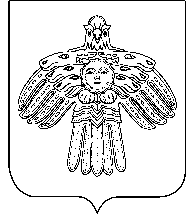 Совет сельского поселения «Кажым»Совет сельского поселения «Кажым»ПОМШУÖМРЕШЕНИЕот10 февраля2023 г.№ № II-21/81(Республика Коми, п.Кажым)(Республика Коми, п.Кажым)(Республика Коми, п.Кажым)